わは歯ニュース　4月号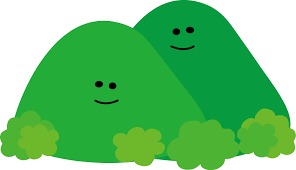 　　　3月15日、天気：晴れ、気温：13℃。久しぶりに主人と今年中学を卒業した息子と3人で金華山に登りました。手軽に登れるスポットとして人気の金華山ですが、10の登山道が整備されていて、体力に合わせてコースを選ぶことができます。私たちはもちろん初心者コースの　『めい想の小径』（約60分　2.3㎞）　を選択。天気の良い日曜日だったからか、コロナウイルスの影響で閉鎖的な施設を避けようとしてなのか、すごい数の人でした。登りの途中では渋滞ができ、おかげでスローペースで登ることができたので大した筋肉痛にも至りませんでした　（笑）　・・・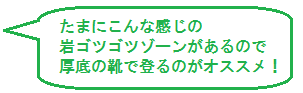 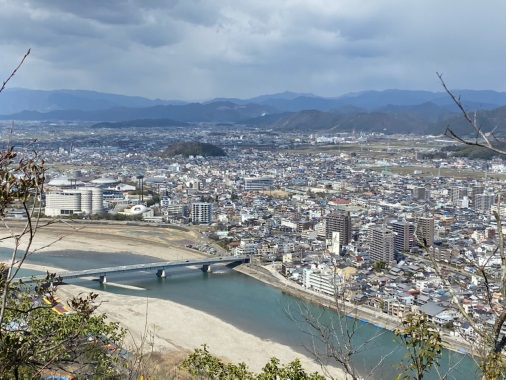 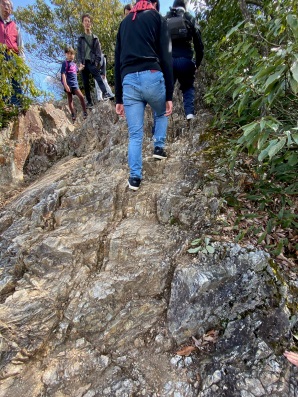 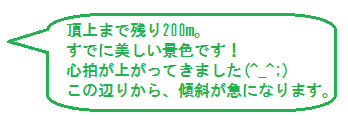 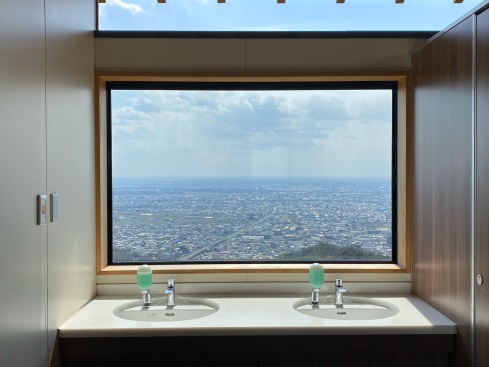 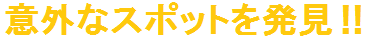 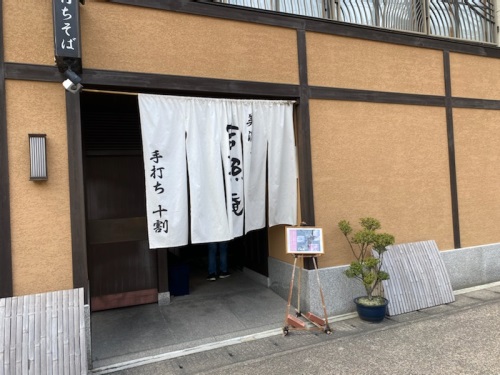 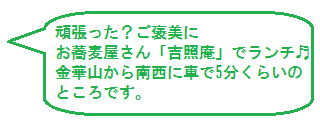 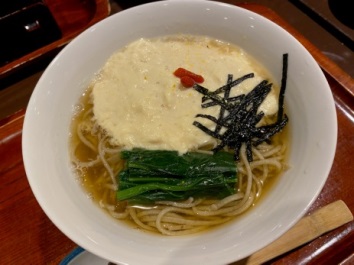 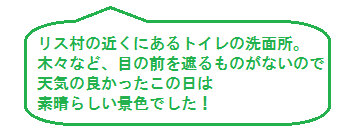 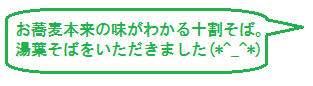 トレッキングシューズを履いた高齢の方が多くいらっしゃいました。　おそらく日課のように登山をされているのでしょうか、軽快な足取りでした。就学前であろう小さいお子さんも頑張って登っていましたし、愛犬と一緒に登る方にも何度かすれ違いました。　良い運動になるのでこのコースはオススメです!　(^^)!私もじんわりと汗をかき、日頃の運動不足を解消できました。でも、また登りたい！・・・という気持ちにはちょっと・・・　(^_^;)私には、平坦な道を歩くハイキングの方が向いているのかな　（笑）　　　　　　　　　担当　：　近藤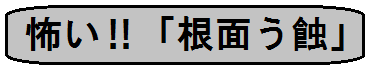 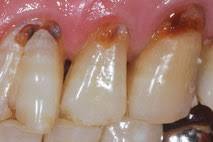 　 右の写真は加齢や歯周病、また間違った歯磨きにより歯肉が下がって露出した歯の根面にできた虫歯です。家に例えると、建物自体は新築同様に維持できているのに、土台である柱がシロアリに食べられてしまっている状態です。　多くの場合、自覚症状がなく進み、見た目にも分かりづらいので歯の変色に気付いた時には、すでに進行してしまっていることもあります。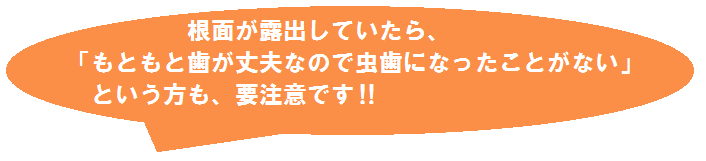 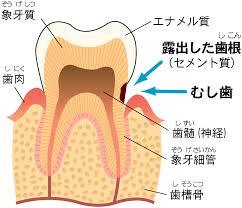 根面はセメント質＋象牙質で構成されていますが、　　　　　　　　　　　　　　　　　　　　　　　　　　　　　　　セメント質はごく薄いため、すぐに細菌の酸　　　　　　　　　　　　　　　　　　　　　　　　　　　　　　　（酸性の強い飲食物も同様）によって破壊されて　　　　　　　　　　　　　　　　　　　　　　　　　　　　　　　しまいます。　　　　　　　　　　　　　　　　　　　　　　　　　　　　　　　むき出しになった象牙質はエナメル質より歯の成分　　　　　　　　　　　　　　　　　　　　　　　　　　　　　　　が溶け出しやすく、その結果、歯冠部は無事でも　　　　　　　　　　　　　　　　　　　　　　　　　　　　　　　根面だけが虫歯になってしまうのです。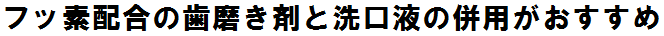 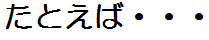 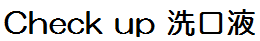 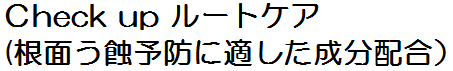 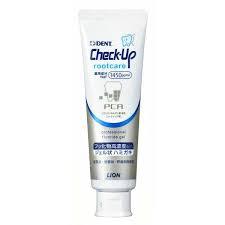 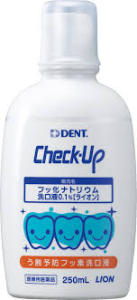 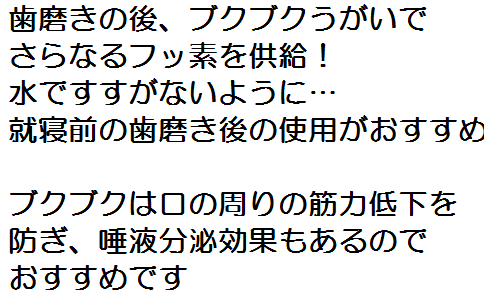 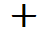 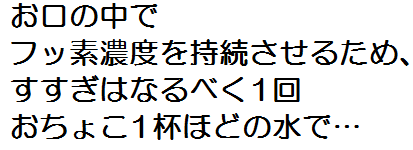 　　根面う蝕のリスクを減らすには、歯肉を下げないことです。歯周病を予防するためにフロスや歯間ブラシを使用する、磨き方に注意することが必須ですが、衛生士がご自身のお口に合うケアを提案させていただけるので、定期検診もおすすめします。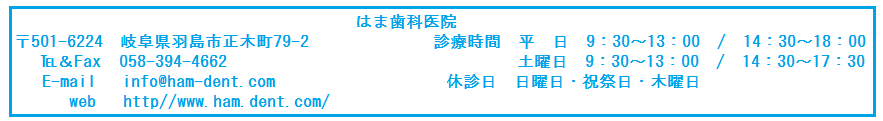 